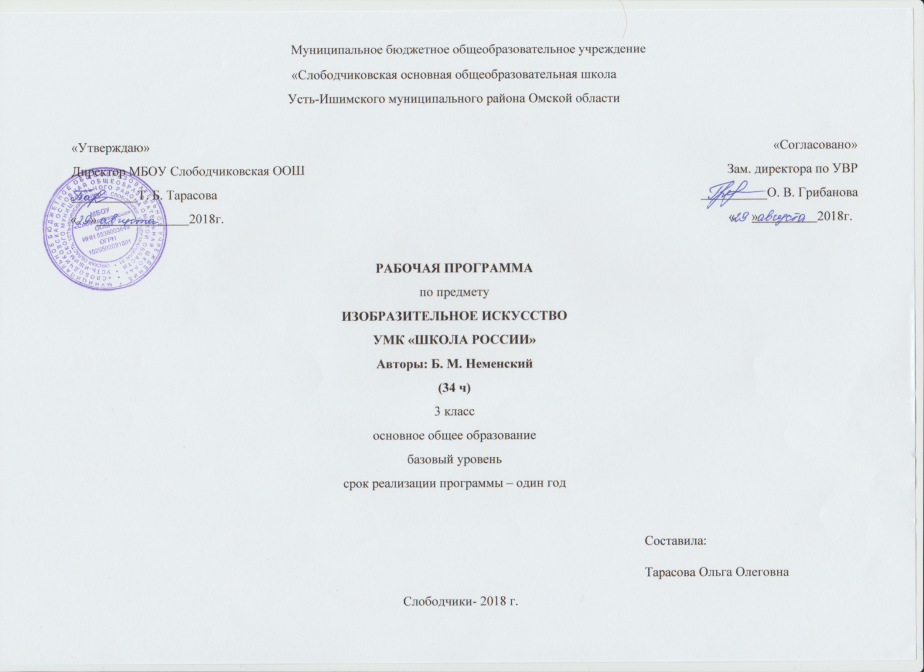 Рабочая программа по  изобразительному искусству УМК «Школа России»ПЛАНИРУЕМЫЕ РЕЗУЛЬТАТЫ ОСВОЕНИЯ ПРЕДМЕТА.Личностные результаты: отражаются в индивидуальных качественных свойствах третьеклассников, которые они должны приобрести в процессе освоения курса «Искусство вокруг нас» по программе «Изобразительное искусство»;чувство гордости за культуру и искусство Родины, своего города;уважительное отношение к культуре и искусству других народов нашей страны и мира в целом;понимание особой роли культуры и искусства в жизни общества и каждого отдельного человека;сформированность эстетических чувств, художественно-творческого мышления, наблюдательности и фантазии;сформированность эстетических потребностей (потребности общения с искусством, природой, потребности в творческом отношении к окружающему миру, потребности в самостоятельной практической творческой деятельности), ценностей и чувств;развитие этических чувств, доброжелательности и эмоционально-нравственной отзывчивости, понимания и сопереживания чувствам других людей;овладение навыками коллективной деятельности в процессе совместной творческой работы в команде одноклассников под руководством учителя;умение сотрудничать с товарищами в процессе совместной деятельности, соотносить свою часть работы с общим замыслом;умение обсуждать и анализировать собственную художественную деятельность и работу одноклассников с позиций творческих задач данной темы, с точки зрения содержания и средств его выражения.Метапредметные результаты: характеризуют уровень сформулированности универсальных способностей третьеклассников, проявляющихся в познавательной и практической творческой деятельности:освоение способов решения проблем творческого и поискового характера;овладение умением творческого видения с позиций художника, т.е. умением сравнивать, анализировать, выделять главное, обобщать;овладение логическими действиями сравнения, анализа, синтеза, обобщения, классификации по родовидовым признакам;овладение умением вести диалог, распределять функции и роли в процессе выполнения коллективной творческой работы;использование средств информационных технологий для решения различных учеб- но-творческих задач в процессе поиска дополнительного изобразительного материала, выполнение творческих проектов, отдельных упражнений по живописи, графике, моделированию и т. д.;умение планировать и грамотно осуществлять учебные действия в соответствии с поставленной задачей, находить варианты решения различных художественно-творческих задач;умение рационально строить самостоятельную творческую деятельность, организовать место занятий;осознанное стремление к освоению новых знаний и умений, к достижению более высоких и оригинальных творческих результатов.Предметные результаты: характеризуют опыт третьеклассников в художественно-творческой деятельности, который приобретается и закрепляется в процессе освоения учебного предмета:сформированность первоначальных представлений о роли изобразительного искусства в жизни человека, в его духовно-нравственном развитии;сформированность основ художественной культуры, в том числе на материале художественной культуры родного края, эстетического отношения к миру; понимание красоты как ценности, потребности в художественном творчестве и в общении с искусством;овладение практическими умениями и навыками в восприятии, анализе и оценке произведений искусства;овладение элементарными практическими умениями и навыками в различных видах художественной деятельности (рисунке, живописи, скульптуре, художественном конструировании);знание видов художественной деятельности: изобразительной (живопись, графика, скульптура), конструктивной (дизайн и архитектура), декоративной (народные и прикладные виды искусства);применение художественных умений, знаний и представлений в процессе выполнения художественно-творческих работ;умение обсуждать и анализировать произведения искусства;усвоение названий ведущих художественных музеев России и художественных музеев своего региона;умение видеть проявления визуально-пространственных искусств в окружающей жизни: в доме, на улице, в театре, на празднике.СОДЕРЖАНИЕ ПРОГРАММЫ (34 ЧАСА)1.Вводный урок (1 час).В работе каждому художнику помогают три волшебных Брата-Мастера: Мастер Изображения, Мастер Постройки и Мастер Украшения. Художественные материалы.2.Искусство в твоём доме (7 часов.)Вещи бывают нарядными, праздничными или тихими, уютными, деловыми, строгими; одни подходят для работы, другие - для отдыха; одни служат детям, другие - взрослым. Как должны выглядеть вещи, решает художник и тем самым создаёт пространственный и предметный мир вокруг нас, в котором выражаются наши представления о жизни. Каждый человек бывает в роли художника.3. Искусство на улицах твоего города (7 часов).Деятельность художника на улице города (или села). Знакомство с искусством начинается с родного порога: родной улицы, родного города (села), без которых не может возникнуть чувство Родины.4. Художник и зрелище (11 часов).Художник необходим в театре, цирке, на любом празднике. Жанрово-видовое разнообразие зрелищных искусств. Театрально-зрелищное искусство, его игровая природа. Изобразительное искусство - необходимая составная часть зрелища. 5. Художник и музей (8 часов).Художник создает произведения, в которых он, изображая мир, размышляет о нём и выражает своё отношение и переживание явлений действительности. Лучшие произведения хранятся в музеях. Знакомство со станковыми видами и жанрами изобразительного искусства. Художественные музеи Москвы, Санкт-Петербурга, других городов.№ п/пТема урокаКол-во часВводный урок (1 час)Вводный урок (1 час)Вводный урок (1 час)1Мастера Изображения, Постройки и Украшения. Художественные материалы1Искусство в твоём доме (7 часов)Искусство в твоём доме (7 часов)Искусство в твоём доме (7 часов)2 Твои игрушки.13Посуда у тебя дома.14Обои и шторы у тебя дома.15Мамин платок.16Твои книжки.17Открытки.18Труд художника для твоего дома (обобщение темы).1Искусство на улицах твоего города (7 часов)Искусство на улицах твоего города (7 часов)Искусство на улицах твоего города (7 часов)9Памятники архитектуры.110Парки, скверы, бульвары.111Ажурные ограды.112Волшебные фонари.113Витрины.114Удивительный транспорт.115Труд художника на улицах твоего города (села) (обобщение темы).1Художник и зрелище (11 часов)Художник и зрелище (11 часов)Художник и зрелище (11 часов)16Художник в цирке.117Художник в театре.118Театр на столе.119Театр кукол.120Мы – художники кукольного театра.121Конструирование сувенирной куклы.122Театральные маски.123Конструирование масок.124Афиша и плакат.125Праздник в городе.126Школьный карнавал (обобщение темы).1Художник и музей (8 часов)Художник и музей (8 часов)Художник и музей (8 часов)27Музей в жизни города.128Картина - особый мир.129Картина-пейзаж.130Картина-портрет.131Картина- натюрморт.132Картины исторические и бытовые.133Скульптура в музее и на улице.134Художественная выставка (обобщение темы).1